AgendaBismarck Mandan Lacrosse Association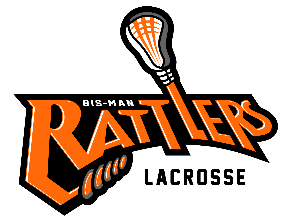 Board Meeting –June 21st 6pmCall to Order – Changes/additions to Agenda: Approval of Prior Minutes (May Minutes already approved for banking changes).Reports:TreasurerCoachesEquipment:Needs? Sponsorship:Fundraising:Old BusinessPlayer Handbook & Coach Handbook (Shaun & Kurt)End of Year SurveyArtik Lacrosse Camp 7/14New Business2023 season planning (try lax, recruitment, grants, coaches, practice schedule)Comments & Announcements:  Next meeting 	Adjournment – Meeting Adjourned at